АДМИНИСТРАЦИЯСЕЛЬСКОГО  ПОСЕЛЕНИЯ ВЕРХНЕМАТРЕНСКИЙСЕЛЬСОВЕТ ДОБРИНСКОГО МУНИЦИПАЛЬНОГО РАЙОНА ЛИПЕЦКОЙ ОБЛАСТИ РОССИЙСКОЙ ФЕДЕРАЦИИПОСТАНОВЛЕНИЕ 17.05.2018 года                           с. Верхняя Матренка                                   № 21Об утверждении Программы«Охрана земель сельскохозяйственного назначения, находящихся в муниципальной собственности сельского поселения Верхнематренский сельсовет Добринского муниципального района Липецкой области на 2018-2020 годы»В соответствии с требованиями Управления Федеральной службы по ветеринарному и фитосанитарному надзору по Липецкой области на основании Предписания  по соблюдению требований земельного законодательства Российской Федерации в сфере обеспечения плодородия почв (в части, касающейся земель сельскохозяйственного назначения)         1. Утвердить Программу «Охрана земель сельскохозяйственного назначения, находящихся в муниципальной собственности сельского поселения Верхнематренский сельсовет Добринского муниципального района Липецкой области на 2018-2020 годы».         2. Установить, что в ходе реализации Программы «Охрана земель сельскохозяйственного назначения, находящихся в муниципальной собственности сельского поселения Верхнематренский сельсовет Добринского муниципального района Липецкой области  на 2018-2020 годы» мероприятия Программы не требуют финансирования.        3. Контроль за исполнением настоящего постановления оставляю за собой.Глава администрациисельского поселения Верхнематренский сельсовет                                           Н.В.Жаворонкова                                                                                           Приложение 1                                                                  к постановлению                                                                 администрации сельского поселения                                                                   Верхнематренский сельсовет                                                                  от 17.05.2018 г. № 21                                                                             ПРОГРАММАпо охране земель на территории  сельского поселения Верхнематренский сельсовет  на  2018-2020 годыРаздел I. Паспорт программы по охране земель на 2018-2020 годы Раздел II. Содержание проблемы и обоснование необходимости ее решения программными методамиЗемля - важнейшая часть общей биосферы, использование ее связано со всеми другими природными объектами: водами, лесами, животным и растительным миром, полезными ископаемыми и иными ценностями недр земли. Без использования и охраны земли практически невозможно использование других природных ресурсов. При этом бесхозяйственность по отношению к земле немедленно наносит или в недалеком будущем будет наносить вред окружающей природной среде, приводить не только к разрушению поверхностного слоя земли - почвы, ее химическому и радиоактивному загрязнению, но и сопровождаться экологическим ухудшением всего природного комплекса.Земля используется и охраняется в Российской Федерации как основа жизни и деятельности народов, проживающих на соответствующей территории. Эта формула служит фундаментом прав и обязанностей государства, занятия общества и землепользователей  использованием и охраной земли в соответствии с действующим законодательством.Использование значительных объемов земельного фонда в различных целях накладывает определенные обязательства по сохранению природной целостности всех звеньев экосистемы окружающей среды. В природе все взаимосвязано. Поэтому нарушение правильного функционирования одного из звеньев, будь то лес, животный мир, земля, ведет к дисбалансу и нарушению целостности экосистемы. Территории природного комплекса - лесные массивы, водные ландшафты, овражные комплексы, озелененные пространства природоохранные зоны и другие выполняют важнейшую роль в решении задачи  обеспечения условий устойчивого развития   поселения.Местная программа «Охрана  земель на территории сельского поселения Верхнематренский сельсовет Добринского муниципального района Липецкой области на 2018 - 2020 годы» (далее - Программа) направлена на создание благоприятных условий использования и охраны земель, обеспечивающих реализацию государственной политики эффективного и рационального использования и управления земельными ресурсами в интересах укрепления экономики сельского поселения.Нерациональное использование земли, потребительское и бесхозяйственное отношение к ней приводят к нарушению выполняемых ею функций, снижению природных свойств.Охрана земель только тогда может быть эффективной, когда обеспечивается рациональное землепользование.Проблемы устойчивого социально-экономического развития сельского поселения Верхнематренский сельсовет Добринского района, Липецкой области  и экологически безопасной жизнедеятельности его жителей на современном этапе тесно связаны с решением вопросов охраны и использования земель. На уровне сельского поселения можно решать местные проблемы охраны и использования земель самостоятельно, причем полным, комплексным и разумным образом в интересах не только ныне живущих людей, но и будущих поколений.Раздел III. Цели, задачи и сроки реализации ПрограммыЦелью   Программы является: охрана и восстановление плодородия земель;Задачами Программы являются: 1) улучшение условий для устойчивого земледелия, повышения плодородия почв, сокращения поверхностного стока, увеличения поглощения углекислого и других газов, оптимизации процессов почвообразования, увеличения водности рек и водоемов, создания условий для сохранения биологического разнообразия; Раздел IV. Ресурсное обеспечение Программы Выполнение Программы не требует финансирования. Раздел V. Оценка социально-экономической эффективности реализации    Программы В результате выполнения мероприятий Программы будет обеспечено: защита сельскохозяйственных угодий от зарастания деревьями и кустарниками, сорными растениями, защита от вредных механизмов;улучшение качественных характеристик земель;эффективное  использование земель.                                                                                                    Таблица № 1                                                                              к  Программе по охране земель                                                                                  на территории сельского                                                                            поселения  Верхнематренский                                                                          сельсовет на 2018-2020 гМЕРОПРИЯТИЯ ПО  ОХРАНЕ ЗЕМЕЛЬ НА ТЕРРИТОРИИ СЕЛЬСКОГО ПОСЕЛЕНИЯ ВЕРХНЕМАТРЕНСКИЙСЕЛЬСОВЕТ НА 2018-2020 ггНаименование Программы Целевая программа в области охраны земель на 2018-2020 годы (далее – Программа) Основание для разработки Программы Федеральный закон «Об общих принципах организации местного самоуправления в РФ» от 06.10.2003 г. № 131 - ФЗЗаказчик 
ПрограммыАдминистрация  сельского поселения Верхнематренский сельсовет Добринского района  Липецкой областиРазработчик 
Программы Администрация  сельского поселения Верхнематренский сельсовет Добринского района  Липецкой области Основная цель Программы Повышение эффективности охраны земель, находящихся в муниципальной собственности сельского поселения Верхнематренский сельсовет Добринского муниципального района Липецкой области, в том числе:- сохранение почв и их плодородия;защита земель от водной и ветровой эрозии, подтопления, заболачивания, уплотнения, загрязнения радиоактивными и химическими веществами, захламления отходами производства и потребления, загрязнения, в том числе биогенного загрязнения, и других негативных (вредных) воздействий, в результате, которых происходит деградация земель;- защита сельскохозяйственных угодий от зарастания деревьями и кустарниками, сорными растениями;- ликвидация последствий загрязнения, в том числе биогенного загрязнения, и захламления земель;- сохранение достигнутого уровня мелиорации;- рекультивация нарушенных земель, восстановление плодородия почв, своевременного вовлечения земель в оборот;- сохранение плодородия почв и их использование при проведении работ, связанных с нарушением земель.Основные задачи Программы Проведение работ с целью повышения биологического потенциала земель муниципального образования, улучшения условий для устойчивого земледелия, повышения плодородия почв, улучшения гидротермического режима, сокращения поверхностного стока, увеличения поглощения углекислого и других газов, оптимизации процессов почвообразования, увеличения водности рек и водоемов, создания условий для сохранения биологического разнообразия. Сроки реализации Программы 2018-2020 годы Структура Программы, перечень подпрограмм, основных направлений и мероприятий 1. Охрана земельСтруктура Программы, перечень подпрограмм, основных направлений и мероприятий Структура Программы, перечень подпрограмм, основных направлений и мероприятий Объемы и предлагаемые источники финансированияВыполнение Программы не требует финансирования.Исполнители Программы  Администрация  сельского поселения Верхнематренский сельсовет Добринского района, Липецкой областиОжидаемые конечные результаты реализации Программы Благоустройство населенных пунктов;Система организации контроля за исполнением Программы Контроль за реализацией Программы осуществляет Администрация  сельского поселения Верхнематренский сельсовет Добринского района Липецкой области№ п/пНаименование мероприятияИсполнителиСроки1Выявление пустующих и нерационально используемых земель сельскохозяйственного назначения и земельных участков сельскохозяйственного использования и их собственников (арендаторов)администрация сельского поселения Верхнематренский сельсовет2018-2020 г.г.2Актуализация банка данных о землях сельскохозяйственного назначения, не имеющих собственника (арендатора), для передачи сведений в соответствующие органы для вовлечение их в хозяйственный оборотадминистрация сельского поселения Верхнематренский сельсовет2018-2020 г.г.3Информирование через СМИ, официальный сайт поселения, в беседах о необходимости проведения фитосанитарных, агрохимических, мелиоративных и агротехнических мероприятий, мероприятий по уходу за открытой мелиоративной системойадминистрация сельского поселения Верхнематренский сельсовет2018-2020 г.г.4Контроль за соблюдением установленного режима использования земель сельскохозяйственного назначения и земельных участков сельскохозяйственного использованияадминистрация сельского поселения Верхнематренский сельсоветпостоянно5Контроль за законностью оснований пользования землями сельскохозяйственного назначения и земельными участками сельскохозяйственного использованияадминистрация сельского поселения Верхнематренский сельсоветпостоянно6Разъяснение гражданам земельного законодательстваадминистрация сельского поселения Верхнематренский сельсоветпостоянно7Выявление фактов использования земельных участков, приводящих к значительному ухудшению экологической обстановкиадминистрация сельского поселения Верхнематренский сельсовет2018-2020 г.г.8Выявление фактов отравления, загрязнения, захламления, порчи или уничтожения плодородного слоя почвы, вследствие нарушения правил обращения с удобрениями, ядохимикатами при их использовании, хранении, транспортировкеадминистрация сельского поселения Верхнематренский сельсовет2018-2020 г.г.9Контроль за исполнением рекультивации (восстановление плодородного слоя) земель при проведения всех видов земляных работ при условии наличия разрешения на такие виды работадминистрация сельского поселения Верхнематренский сельсовет2018-2020 г.г.10Направление материалов по выявленным фактам нарушения земельного законодательства в Администрация муниципального 2013 – 2015 г.г. соответствующие органы для привлечения к ответственности, предусмотренной действующим законодательством РФадминистрация сельского поселения Верхнематренский сельсовет2018-2020 г.г.11Контроль за проведением мелиоративного обследования сельскохозяйственных земельадминистрация сельского поселения Верхнематренский сельсовет2018-2020 г.г.12Контроль за проведением плановых мероприятий хозяйствующими организациями по уходу за открытой мелиоративной сетью (вырубка деревьев, кустарников, окашивание берм);администрация сельского поселения Верхнематренский сельсовет2018-2020 г.г.13Координация деятельности граждан (физических лиц) и юридических лиц в области мелиорации земель.администрация сельского поселения Верхнематренский сельсоветпостоянно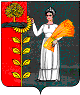 